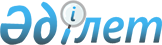 Қазақстан Республикасы Үкіметінің 1999 жылғы 24 мамырдағы N 626 және 1999 жылғы 5 шілдедегі N 930 қаулыларына өзгерістер енгізу туралы
					
			Күшін жойған
			
			
		
					Қазақстан Республикасы Үкіметінің 2000 жылғы 18 шілдедегі N 1084 Қаулысы. Күші жойылды - Қазақстан Республикасы Үкіметінің 2008 жылғы 24 сәуірдегі N 387 Қаулысымен



      


Күші жойылды - Қазақстан Республикасы Үкіметінің 2008.04.24 


 N 387 


 (қолданысқа енгізілу тәртібін 


 10-тармақтан 


 қараңыз) Қаулысымен.



      Қазақстан Республикасының Үкіметі қаулы етеді: 



      1. Қазақстан Республикасы Үкіметінің мынадай шешімдеріне өзгерістер енгізілсін: 



      1) 


<*>





      2) "Қазақстан Республикасының Қаржы министрлігі Мемлекеттік мүлік және жекешелендіру комитетінің мәселелері" туралы Қазақстан Республикасы Үкіметінің 1999 жылғы 5 шілдедегі N 930 
 қаулысына 
 (Қазақстан Республикасының ПҮКЖ-ы, 1999 ж., N 32-33, 295-құжат):



      көрсетілген қаулымен бекітілген Қазақстан Республикасы Қаржы  министрлігінің Мемлекеттік мүлік және жекешелендіру комитеті туралы ережеде:



     7-тармақ мынадай редакцияда жазылсын:



     "7. Комитеттің заңды мекен-жайы:



     473000, Астана қаласы, Жеңіс даңғылы, 33/ Абай даңғылы, 52.".



     


Ескерту. 1)-тармақшаның күші жойылды - ҚР Үкіметінің 2004.10.29. N 


 1129 


 қаулысымен.


 



     2. Осы қаулы қол қойылған күнінен бастап күшіне енеді.     

     

Қазақстан Республикасының




     Премьер-Министрі




          

					© 2012. Қазақстан Республикасы Әділет министрлігінің «Қазақстан Республикасының Заңнама және құқықтық ақпарат институты» ШЖҚ РМК
				